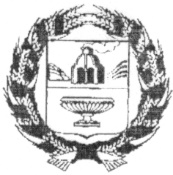 Российская Федерация Жуланихинский сельский Совет депутатов Заринского района Алтайского краяРЕШЕНИЕ19.12.2019 									          № 43с.ЖуланихаО бюджете муниципального образования Жуланихинский сельсовет Заринского района Алтайского края на 2020 годРуководствуясь Бюджетным кодексом Российской Федерации, Федеральным законом «Об общих принципах организации местного самоуправления в Российской Федерации», Положением «О бюджетном процессе в МО  Жуланихинский сельсовет», Уставом муниципального образования Жуланихинский сельсовет Заринского района Алтайского края, Совет  депутатовРешил:Утвердить бюджет муниципального образования Жуланихинский сельсовет Заринского района Алтайского края на 2020 годСтатья 1 Основные характеристики бюджета муниципального образования Жуланихинский сельсовет Заринского района Алтайского края на 2020 год1. Утвердить основные характеристики бюджета поселения на 2020 год:1) прогнозируемый общий объем доходов бюджета поселения 
в сумме 2879,5 тыс. рублей, в том числе объем межбюджетных трансфертов, получаемых из других бюджетов, в сумме 2278,5 тыс. рублей;2) общий объем расходов бюджета поселения в сумме 2879,5 тыс. рублей;3)  верхний  предел  муниципального  долга  по состоянию на 1 января2021 года в  сумме 0,0 тыс. рублей, в том числе верхний предел долга по муниципальным гарантиям в сумме 0,0 тыс. рублей;4) дефицит бюджета поселения в сумме 0,0 тыс. рублей.2. Утвердить источники финансирования дефицита бюджета  поселения на 2020 год согласно приложению 1 к настоящему Решению.Статья 2. Нормативы отчислений доходов в бюджет Жуланихинского сельсовета Заринского района Алтайского края  на 2020 год Утвердить нормативы отчислений доходов в бюджет Жуланихинского сельсовета Заринского района Алтайского края на 2020 год согласно приложению 2 к настоящему Решению.                                     Статья 3. Главные администраторы доходов и главные администраторы источников финансирования дефицита1. Утвердить перечень главных администраторов доходов бюджета  поселения согласно приложению 3 к настоящему Решению.2. Утвердить перечень главных администраторов источников финансирования дефицита бюджета  поселения согласно приложению 4 к настоящему Решению. Статья 4. Бюджетные ассигнования бюджета  поселения на 2020 год 1. Утвердить:1) распределение бюджетных ассигнований по разделам и подразделам классификации расходов бюджета поселения на 2020 год согласно приложению 5 к настоящему Решению;2) ведомственную структуру расходов бюджета  поселения на 2020 год согласно приложению 6 к настоящему Решению;3) распределение бюджетных ассигнований по разделам, подразделам, целевым статьям, группам (группам и подгруппам) видов расходов на 2020  год согласно приложению 7 к настоящему Решению;2. Утвердить общий объем бюджетных ассигнований, направляемых на исполнение публичных нормативных обязательств, на 2020 год в сумме 11,0 тыс. рублей.Статья 5.Межбюджетные трансферты	1.Утвердить объем межбюджетных трансфертов, подлежащих перечислению в 2020 году в бюджет Заринского района Алтайского края из бюджета Жуланихинского сельсовета Заринского района Алтайского края, на решение вопросов местного значения в соответствии с заключенными соглашениями:	1) Передача полномочий по осуществлению внутреннего муниципального контроля финансовому органу в сумме 0,0 тыс.рублей.Статья 6. Особенности исполнения бюджета поселения1. Администрация Жуланихинского сельсовета Заринского района Алтайского края вправе в ходе исполнения настоящего Решения без внесения изменений в настоящее Решение вносить изменения в бюджетную роспись                             в соответствии с действующим бюджетным законодательством.2. Установить, что заключение и оплата ранее заключенных получателями средств бюджета поселения контрактов, исполнение которых осуществляется за счет средств бюджета  поселения, производятся в пределах бюджетных ассигнований, утвержденных бюджетной росписью бюджета поселения и с учетом принятых обязательств.3. Обязательства, вытекающие из контрактов (договоров), исполнение которых осуществляется за счет средств бюджета  поселения, и принятые к исполнению получателями средств бюджета сельского поселения сверх бюджетных ассигнований, утвержденных бюджетной росписью, оплате не подлежат.4. Рекомендовать органам местного самоуправления  поселения не принимать решений, приводящих к увеличению численности муниципальных служащих.                   5. Установить с 1 января 2020 года доплату к пенсии лицам, указанным в Решение Жуланихинского сельского Совета депутатов №28 от 23.09.2019г.Статья 7. Приведение решений и иных нормативных правовых актов Жуланихинского сельсовета Заринского района Алтайского края в соответствие с настоящим РешениемРешения и иные нормативные правовые акты  поселения подлежат приведению в соответствие с настоящим Решением не позднее двух месяцев со дня вступления в силу настоящего Решения.Статья 8. Вступление в силу настоящего РешенияНастоящее Решение вступает в силу с 1 января 2020 года.Глава Жуланихинского сельсоветаЗаринского района				                            И.А.Красновс.Жуланиха19.12.2019 года№ 43Приложение 1к решению Совета депутатов Жуланихинского сельсовета от 19.12.2019 № 43Источники финансирования дефицита бюджета  поселения на 2020 годПриложение 2к решению Совета депутатов  Жуланихинского сельсовета от 19.12.2019 № 43Нормативы отчислений доходов в бюджет поселения на 2020 год Приложение 3к решению Совета депутатов Жуланихинского сельсовета от 19.12.2019 № 43Перечень главных администраторов доходов бюджета поселенияПеречень главных администраторов источников финансирования дефицита  бюджета поселения                                                                               ПРИЛОЖЕНИЕ 6к решению Совета депутатов Жуланихинского  сельсовета     от 19.12.2019 № 43Ведомственная структура расходов поселения на 2020 годПРИЛОЖЕНИЕ 7к решению Совета депутатов Жуланихинского  сельсовета     от 19.12.2019 № 43Распределение бюджетных ассигнований по разделам, подразделам, целевым статьям, группам (группам и подгруппам) видов расходов на 2020 годПриложение 8к решению Совета депутатов Жуланихинского сельсовета от 19.12.2019 № 43ПРОГРАММАмуниципальных заимствований Жуланихинского сельсовета Заринского района на 2020 годОБЪЕМЫмуниципальных заимствований и средств, направляемых на погашение основной суммы муниципального долга Жуланихинского сельсовета Заринского района в 2020 году Приложение 9к решению Совета депутатов  Жуланихинского сельсовета от 19.12.2019 № 43ПРОГРАММАмуниципальных гарантий Жуланихинского сельсовета Заринского района Алтайского края на 2020 год При предоставлении муниципальных гарантий Жуланихинского сельсовета Заринского района Алтайского края предоставляется обеспечение регрессных требований гаранта к принципалу 
в размере 0 процентов предоставляемых гарантий.Код Источники финансирования дефицита бюджетаИсточники финансирования дефицита бюджетаСумма,тыс. рублей01 05 00 00 10 0000Изменение остатков средств на счетах по учету средств бюджета0,00,001 03 01 00 10 0000Получение кредитов от других бюджетов бюджетной системы Российской Федерации бюджетами поселений в валюте Российской Федерации0,00,001 03 01 00 10 0000Погашение Бюджетами поселений кредитов от других бюджетов бюджетной системы Российской Федерации0,00,0Наименование доходаНорматив отчислений, в процентахВ части доходов от использования имущества, находящегося в муниципальной собственности:В части доходов от использования имущества, находящегося в муниципальной собственности:Доходы от размещения временно свободных средств бюджетов поселений100В части доходов от оказания платных услуг и компенсации затрат государства:В части доходов от оказания платных услуг и компенсации затрат государства:Прочие доходы от оказания платных услуг (работ) получателями средств бюджетов поселений 100Доходы, поступающие в порядке возмещения расходов, понесенных в связи с эксплуатацией имущества поселений100Прочие доходы от компенсации затрат бюджетов поселений100В части доходов от продажи материальных и нематериальных активов:В части доходов от продажи материальных и нематериальных активов:Средства от распоряжения и реализации выморочного и иного имущества, обращенного в доходы поселений100В части административных платежей и сборов:В части административных платежей и сборов:Платежи, взимаемые органами местного самоуправления (организациями) поселений за выполнение определенных функций100В части прочих неналоговых доходов:В части прочих неналоговых доходов:Невыясненные поступления, зачисляемые в бюджеты поселений100Прочие неналоговые доходы бюджетов поселений100Средства самообложения граждан, зачисляемые в бюджеты поселений100Код главы К од  доходовбюджетной классификацииНаименование  кода  доходов бюджетной классификации303Администрация  Жуланихинского  сельсовета Заринского района Алтайского края303108 04020 01 0000 110Государственная пошлина за совершение нотариальных действий должностными лицами органов местного самоуправления, уполномоченными в соответствии с законодательными актами Российской Федерации на совершение нотариальных действий303111 03050 10 0000 120Проценты, полученные от предоставления бюджетных кредитов внутри страны за счет средств бюджетов сельских поселений303111 05025 10 0000 120Доходы, получаемые в виде арендной платы, а также средства от продажи права на заключение договоров аренды за земли, находящиеся в собственности сельских поселений (за исключением земельных участков муниципальных бюджетных и автономных учреждений)303111 05035 10 0000 120Доходы от сдачи в аренду имущества, находящегося в оперативном управлении органов управления сельских поселений и созданных ими учреждений (за исключением имущества муниципальных бюджетных и автономных учреждений)303111 09045 10 0000 120Прочие поступления от использования имущества, находящегося в собственности сельских поселений (за исключением имущества муниципальных бюджетных и автономных учреждений, а также имущества муниципальных унитарных предприятий, в том числе казенных)303113 01995 10 0000 130Прочие доходы от оказания платных услуг (работ) получателями средств бюджетов сельских поселений303113 02065 10 0000 130Доходы, поступающие в порядке возмещения расходов, понесенных в связи с эксплуатацией имущества сельских поселений303113 02995 10 0000 130Прочие доходы от компенсации затрат бюджетов сельских поселений303114 02053 10 0000 410Доходы от реализации иного имущества, находящегося в собственности сельских поселений (за исключением имущества муниципальных бюджетных и автономных учреждений, а также имущества муниципальных унитарных предприятий, в том числе казенных), в части реализации основных средств по указанному имуществу303114 02053 10 0000 440Доходы от реализации иного имущества, находящегося в собственности сельских  поселений (за исключением имущества муниципальных бюджетных и автономных учреждений, а также имущества муниципальных унитарных предприятий, в том числе казенных), в части реализации материальных запасов по указанному имуществу303114 04050 10 0000 420Доходы от продажи нематериальных активов, находящихся в собственности сельских поселений303114 06025 10 0000 430Доходы от продажи земельных участков, находящихся в собственности сельских поселений (за исключением земельных участков муниципальных бюджетных и автономных учреждений)303115 02050 10 0000 140Платежи, взимаемые органами местного самоуправления (организациями) сельских поселений за выполнение определенных функций303 116  02020 02 0000 140Административные штрафы, установленные законами субъектов Российской Федерации об административных правонарушениях, за нарушение муниципальных правовых актов303116 10031 10 0000 140Возмещение ущерба при возникновении страховых случаев, когда выгодоприобретателями выступают получатели средств бюджета сельского поселения303116 10032 10 0000 140Прочее возмещение ущерба, причиненного муниципальному имуществу сельского поселения (за исключением имущества, закрепленного за муниципальными бюджетными (автономными) учреждениями, унитарными предприятиями)303117 01050 10 0000 180Невыясненные поступления, зачисляемые в бюджеты сельских поселений303117 05050 10 0000 180Прочие неналоговые доходы бюджетов сельских поселений3032 02 15002 10 0000 150Дотации бюджетам сельских поселений на поддержку мер по обеспечению сбалансированности бюджетов3032 02 16001 10 0000 150Дотации бюджетам сельских поселений на выравнивание бюджетной обеспеченности из бюджетов муниципальных районов303    2 02 19999 10 0000 150Прочие дотации бюджетам сельских поселений3032 02 30024 10 0000 150Субвенции бюджетам сельских поселений на выполнение передаваемых полномочий субъектов Российской Федерации3032 02 35118 10 0000 150Субвенции бюджетам сельских поселений на осуществление  первичного воинского учета на территориях, где отсутствуют военные комиссариаты3032 02 39999 10 0000 150Прочие субвенции бюджетам сельских поселений3032 02 40014 10 0000 150Межбюджетные трансферты, передаваемые бюджетам сельских поселений из бюджетов муниципальных районов на осуществление части полномочий по решению вопросов местного значения в соответствии с заключенными соглашениями3032 02 45160 10 0000 150Межбюджетные трансферты, передаваемые бюджетам сельских поселений для компенсации дополнительных расходов, возникших в результате решений, принятых органами власти другого уровня.3032 02 49999 10 0000 150Прочие межбюджетные трансферты, передаваемые бюджетам сельских поселений3032 02 90024 10 0000 150Прочие безвозмездные поступления в бюджеты сельских поселений от бюджетов субъектов Российской Федерации3032 02 90054 10 0000 150Прочие безвозмездные поступления в бюджеты сельских поселений от бюджетов муниципальных районов3032 07 05010 10 0000 150Безвозмездные поступления от физических и юридических лиц на финансовое обеспечение дорожной деятельности, в том числе добровольных пожертвований, в отношении автомобильных дорог общего пользования местного значения сельских поселений3032 07 05020 10 0000 150Поступления от денежных пожертвований, предоставляемых физическими лицами получателям средств бюджетов сельских поселений3032 07 05030 10 0000 150Прочие безвозмездные поступления в бюджеты сельских поселений3032 08 05000 10 0000 150Перечисления из бюджетов сельских поселений (в бюджеты поселений) для осуществления возврата (зачета) излишне уплаченных или излишне взысканных сумм налогов, сборов и иных платежей, а также сумм процентов за несвоевременное осуществление такого возврата и процентов, начисленных на излишне взысканные суммы3032 18 05010 10 0000 150Доходы бюджетов сельских поселений от возврата бюджетными учреждениями остатков субсидий прошлых лет3032 18 05030 10 0000 150Доходы бюджетов сельских поселений от возврата иными организациями остатков субсидий прошлых лет3032 18 60010 10 0000 150Доходы бюджетов сельских поселений от возврата остатков субсидий, субвенций и иных межбюджетных трансфертов, имеющих целевое назначение, прошлых лет из бюджетов муниципальных районов3032 19 60010 10 0000 150Возврат прочих остатков  субсидий, субвенций и иных межбюджетных трансфертов, имеющих целевое назначение, прошлых лет из бюджетов сельских поселенийПРИЛОЖЕНИЕ 4к решению Совета депутатов Жуланихинского сельсовета от 19.12.2019 № 43Код главы КодНаименование123303Администрация  Жуланихинского сельсовета30301 03 01 00 10 0000 710Получение кредитов от других бюджетов бюджетной системы Российской Федерации бюджетами  поселений в валюте Российской Федерации30301 03 01 00 10 0000 810Погашение бюджетами  поселений кредитов от других бюджетов бюджетной системы Российской Федерации в валюте Российской ФедерацииПРИЛОЖЕНИЕ  5к решению Совета депутатов Жуланихинского сельсовета от 19.12.2019 № 43Распределение бюджетных ассигнований  по разделам и подразделам  классификации расходов бюджета поселения на 2020 годРаспределение бюджетных ассигнований  по разделам и подразделам  классификации расходов бюджета поселения на 2020 годНаименованиеРзПрСумма, тыс.руб1234Общегосударственные расходы 01834,2Функционирование Правительства Российской Федерации, высших исполнительных органов государственной власти  субъектов Российской Федерации, местных администраций                                                 0104575,4Другие общегосударственные вопросы0113258,8Национальная оборона0281,8Мобилизационная и вневойсковая подготовка020381,8Национальная безопасность и правоохранительная деятельность032Защита населения и территории от чрезвычайных ситуаций природного и техногенного характера, гражданская оборона03092Национальная экономика041144Дорожное хозяйство (дорожные фонды)04091144Жилищно-коммунальное хозяйство05294Коммунальное хозяйство0502292Благоустройство05032Культура, кинематография08507,5Культура0801506Другие вопросы в области культуры, кинематографии08041,5Социальная политика1011Пенсионное обеспечение100111Физическая культура и спорт115Массовый спорт11025НаименованиеГлРзПРЦСРВРСумма,тыс.руб1234567Администрация Жуланихинского сельсовета Заринского района Алтайского края3032879,5Общегосударственные вопросы30301834,2Функционирование Правительства Российской Федерации, высших исполнительных органов государственной власти субъектов Российской Федерации, местных администраций3030104515Руководство и управление в сфере установленных функций органов государственной власти субъектов Российской Федерации и органов местного самоуправления303010401 0 00 00000515Расходы на обеспечение деятельности органов местного самоуправления303010401 2 00 00000515Центральный аппарат органов местного самоуправления303010401 2 00 10110199Расходы на выплаты персоналу в целях обеспечения выполнения функций (муниципальными) органами, казенными учреждениями, органами управления государственными внебюджетными фондами303010401 2 00 10110100175Закупка товаров, работ и услуг для обеспечения государственных (муниципальных) нужд303010401 2 00 1011020021Уплата налогов, сборов и иных платежей303010401 2 00 101108503Глава местной администрации (исполнительно-распорядительного органа муниципального образования)303010401 2 00 10130316Расходы на выплаты персоналу в целях обеспечения выполнения функций (муниципальными) органами, казенными учреждениями, органами управления государственными внебюджетными303010401 2 00 10130100316Иные вопросы в области жилищно-коммунального хозяйства303010492 0 00 0000060,4Иные расходы в области жилищно-коммунального хозяйства303010492 9 00 0000060,4Расходы на обеспечение расчетов за топливно-энергетические ресурсы, потребляемые муниципальными учреждениями303010492 9 00 S119060,4Закупка товаров, работ и услуг для обеспечения государственных (муниципальных) нужд303010492 9 00 S119020060,4Другие общегосударственные вопросы3030113258,8Руководство и управление в сфере установленных функций органов государственной власти субъектов Российской Федерации и органов местного самоуправления303011301 0 00 000008,8Руководство и управление в сфере установленных функций303011301 4 00 000008,8Функционирование административных комиссий303011301 4 00 700608,8Закупка товаров, работ и услуг для обеспечения государственных (муниципальных) нужд303011301 4 00 700602008,8Расходы на обеспечение деятельности (оказание услуг) подведомственных учреждений303011302 0 00 00000250Расходы на обеспечение деятельности (оказание услуг) иных подведомственных учреждений303011302 5 00 00000250Учреждения по обеспечению хозяйственного обслуживания303011302 5 00 10810250Закупка товаров, работ и услуг для обеспечения государственных (муниципальных) нужд303011302 5 00 10810200244Уплата налогов, сборов и иных платежей303011302 5 00 108108506Национальная оборона3030281,8Мобилизационная и вневойсковая подготовка303020381,8Руководство и управление в сфере установленных функций органов государственной власти субъектов Российской Федерации и органов местного самоуправления303020301 0 00 0000081,8Руководство и управление в сфере установленных функций303020301 4 00 0000081,8Осуществление первичного воинского учета на территориях, где отсутствуют военные комиссариаты303020301 4 00 5118081,8Расходы на выплаты персоналу в целях обеспечения выполнения функций (муниципальными) органами, казенными учреждениями, органами управления государственными внебюджетными фондами303020301 4 00 5118010066Закупка товаров, работ и услуг для обеспечения государственных (муниципальных) нужд303020301 4 00 5118020015,2Национальная безопасность и правоохранительная деятельность303032Защита населения и территории от чрезвычайных ситуаций природного и техногенного характера, гражданская оборона30303092Предупреждение и ликвидация чрезвычайных ситуаций и последствий стихийных бедствий303030994 0 00 000001Финансирование иных мероприятий по предупреждению и ликвидации чрезвычайных ситуаций и последствий стихийных бедствий303030994 2 00 000001Расходы на финансовое обеспечение мероприятий, связанных с ликвидацией последствий чрезвычайных ситуаций и стихийных бедствий303030994 2 00 120101Закупка товаров, работ и услуг для обеспечения государственных (муниципальных) нужд303030994 2 00 120102001Иные расходы органов государственной власти субъектов Российской Федерации и органов местного самоуправления3030309 99 0 00 000001Расходы на выполнение других обязательств государства303030999 9 00 000001Прочие выплаты по обязательствам государства303030999 9 00 147101Иные закупки товаров, работ и услуг для обеспечения государственных (муниципальных) нужд303030999 9 00 147102001Национальная экономика303041144Дорожное хозяйство (дорожные фонды)30304091144Иные вопросы в области национальной экономике303040991 0 00 000001144Мероприятия в сфере транспорта и дорожного хозяйства303040991 2 00 000001144Содержание, ремонт, реконструкция и строительство автомобильных дорог, являющихся муниципальной собственностью303040991 2 00 672701144Закупка товаров, работ и услуг для обеспечения государственных (муниципальных) нужд303040991 2 00 672702001144Жилищно-коммунальное хозяйство30305294Коммунальное хозяйство3030502292Муниципальная целевая программа энергосбережения на территории администрации Жуланихинского сельсовета Заринского района Алтайского края на 2018-2022г.г.303050219 0 00 000002Расходы на реализацию мероприятий муниципальной программы303050219 0 00 609902Иные закупки товаров, работ и услуг для обеспечения государственных (муниципальных) нужд303050219 0 00 609902002Иные вопросы в области жилищно-коммунального хозяйства303050292 0 00 00000290Иные расходы в области жилищно-коммунального хозяйства303050292 9 00 00000290Мероприятия в области коммунального хозяйства303050292 9 00 18030290Закупка товаров, работ и услуг для обеспечения государственных (муниципальных) нужд303050292 9 00 18030200270Уплата налогов, сборов и иных платежей303050292 9 00 1803085020Благоустройство30305032Иные вопросы в области жилищно-коммунального хозяйства303050392 0 00 000002Иные расходы в области жилищно-коммунального хозяйства303050392 9 00 000002Организация и содержание мест захоронения303050392 9 00 180701Закупка товаров, работ и услуг для обеспечения государственных (муниципальных) нужд303050392 9 00 180702001Прочие мероприятия по благоустройству муниципальных образований303050392 9 00 180801Иные закупки товаров, работ и услуг для обеспечения государственных (муниципальных) нужд303050392 9 00 180802001Культура, кинематография30308507,5Культура3030801506Расходы на обеспечение деятельности (оказание услуг) подведомственных учреждений303080102 0 00 00000240,4Расходы на обеспечение деятельности (оказание услуг) подведомственных учреждений в сфере культуры303080102 2 00 00000240,4Учреждения культуры303080102 2 00 10530240,4Закупка товаров, работ и услуг для обеспечения государственных (муниципальных) нужд303080102 2 00 10530200218,4Уплата налогов, сборов и иных платежей303080102 2 00 1053085022Иные вопросы в области жилищно-коммунального хозяйства303080192 0 00 00000265,6Иные расходы в области жилищно-коммунального хозяйства303080192 9 00 00000265,6Расходы на обеспечение расчетов за топливно-энергетические ресурсы, потребляемые муниципальными учреждениями303080192 9 00 S1190265,6Закупка товаров, работ и услуг для обеспечения государственных (муниципальных) нужд303080192 9 00 S1190200265,6Другие вопросы в области культуры, кинематографии30308041,5Иные вопросы в отраслях социальной сферы303080490 0 00 000001,5Иные вопросы в сфере культуры и средств массовой информации303080490 2 00 000001,5Мероприятия в сфере культуры и кинематографии303080490 2 00 165101,5Закупка товаров, работ и услуг для обеспечения государственных (муниципальных) нужд303080490 2 00 165102001,5Социальная политика3031011Пенсионное обеспечение303100111Иные вопросы в отраслях социальной сферы303100190 0 00 0000011Иные вопросы в сфере социальной политики303100190 4 00 0000011Доплаты к пенсиям303100190 4 00 1627011Социальное обеспечение и иные выплаты населению303100190 4 00 1627030011Физическая культура и спорт303115Массовый спорт30311025Иные вопросы в отраслях социальной сферы303110290 0 00 000005Мероприятия в области здравоохранения, спорта и физической культуры, туризма303110290 3 00 166705Иные вопросы в сфере здравоохранения, физической культуры и спорта303110290 3 00 000005Расходы на выплаты персоналу в целях обеспечения выполнения функций (муниципальными) органами, казенными учреждениями, органами управления государственными внебюджетными фондами303110290 3 00 166701005НаименованиеРзПРЦСРВРСумма,тыс.руб134567Администрация Жуланихинского сельсовета Заринского района Алтайского края2879,5Общегосударственные вопросы01834,2Функционирование Правительства Российской Федерации, высших исполнительных органов государственной власти субъектов Российской Федерации, местных администраций0104515Руководство и управление в сфере установленных функций органов государственной власти субъектов Российской Федерации и органов местного самоуправления010401 0 00 00000515Расходы на обеспечение деятельности органов местного самоуправления010401 2 00 00000515Центральный аппарат органов местного самоуправления010401 2 00 10110199Расходы на выплаты персоналу в целях обеспечения выполнения функций (муниципальными) органами, казенными учреждениями, органами управления государственными внебюджетными фондами010401 2 00 10110100175Закупка товаров, работ и услуг для обеспечения государственных (муниципальных) нужд010401 2 00 1011020021Уплата налогов, сборов и иных платежей010401 2 00 101108503Глава местной администрации (исполнительно-распорядительного органа муниципального образования)010401 2 00 10130316Расходы на выплаты персоналу в целях обеспечения выполнения функций (муниципальными) органами, казенными учреждениями, органами управления государственными внебюджетными010401 2 00 10130100316Иные вопросы в области жилищно-коммунального хозяйства010492 0 00 0000060,4Иные расходы в области жилищно-коммунального хозяйства010492 9 00 0000060,4Расходы на обеспечение расчетов за топливно-энергетические ресурсы, потребляемые муниципальными учреждениями010492 9 00 S119060,4Закупка товаров, работ и услуг для обеспечения государственных (муниципальных) нужд010492 9 00 S119020060,4Другие общегосударственные вопросы0113258,8Руководство и управление в сфере установленных функций органов государственной власти субъектов Российской Федерации и органов местного самоуправления011301 0 00 000008,8Руководство и управление в сфере установленных функций011301 4 00 000008,8Функционирование административных комиссий011301 4 00 700608,8Закупка товаров, работ и услуг для обеспечения государственных (муниципальных) нужд011301 4 00 700602008,8Расходы на обеспечение деятельности (оказание услуг) подведомственных учреждений011302 0 00 00000250Расходы на обеспечение деятельности (оказание услуг) иных подведомственных учреждений011302 5 00 00000250Учреждения по обеспечению хозяйственного обслуживания011302 5 00 10810250Закупка товаров, работ и услуг для обеспечения государственных (муниципальных) нужд011302 5 00 10810200244Уплата налогов, сборов и иных платежей011302 5 00 108108506Национальная оборона0281,8Мобилизационная и вневойсковая подготовка020381,8Руководство и управление в сфере установленных функций органов государственной власти субъектов Российской Федерации и органов местного самоуправления020301 0 00 0000081,8Руководство и управление в сфере установленных функций020301 4 00 0000081,8Осуществление первичного воинского учета на территориях, где отсутствуют военные комиссариаты020301 4 00 5118081,8Расходы на выплаты персоналу в целях обеспечения выполнения функций (муниципальными) органами, казенными учреждениями, органами управления государственными внебюджетными фондами020301 4 00 5118010066Закупка товаров, работ и услуг для обеспечения государственных (муниципальных) нужд020301 4 00 5118020015,2Национальная безопасность и правоохранительная деятельность032Защита населения и территории от чрезвычайных ситуаций природного и техногенного характера, гражданская оборона03092Предупреждение и ликвидация чрезвычайных ситуаций и последствий стихийных бедствий030994 0 00 000001Финансирование иных мероприятий по предупреждению и ликвидации чрезвычайных ситуаций и последствий стихийных бедствий030994 2 00 000001Расходы на финансовое обеспечение мероприятий, связанных с ликвидацией последствий чрезвычайных ситуаций и стихийных бедствий030994 2 00 120101Закупка товаров, работ и услуг для обеспечения государственных (муниципальных) нужд030994 2 00 120102001Иные расходы органов государственной власти субъектов Российской Федерации и органов местного самоуправления0309 99 0 00 000001Расходы на выполнение других обязательств государства030999 9 00 000001Прочие выплаты по обязательствам государства030999 9 00 147101Иные закупки товаров, работ и услуг для обеспечения государственных (муниципальных) нужд030999 9 00 147102001Национальная экономика041144Дорожное хозяйство (дорожные фонды)04091144Иные вопросы в области национальной экономике040991 0 00 000001144Мероприятия в сфере транспорта и дорожного хозяйства040991 2 00 000001144Содержание, ремонт, реконструкция и строительство автомобильных дорог, являющихся муниципальной собственностью040991 2 00 672701144Закупка товаров, работ и услуг для обеспечения государственных (муниципальных) нужд040991 2 00 672702001144Жилищно-коммунальное хозяйство05294Коммунальное хозяйство0502292Муниципальная целевая программа энергосбережения на территории администрации Жуланихинского сельсовета Заринского района Алтайского края на 2018-2022г.г.050219 0 00 000002Расходы на реализацию мероприятий муниципальной программы050219 0 00 609902Иные закупки товаров, работ и услуг для обеспечения государственных (муниципальных) нужд050219 0 00 609902002Иные вопросы в области жилищно-коммунального хозяйства050292 0 00 00000290Иные расходы в области жилищно-коммунального хозяйства050292 9 00 00000290Мероприятия в области коммунального хозяйства050292 9 00 18030290Закупка товаров, работ и услуг для обеспечения государственных (муниципальных) нужд050292 9 00 18030200270Уплата налогов, сборов и иных платежей050292 9 00 1803085020Благоустройство05032Иные вопросы в области жилищно-коммунального хозяйства050392 0 00 000002Иные расходы в области жилищно-коммунального хозяйства050392 9 00 000002Организация и содержание мест захоронения050392 9 00 180701Закупка товаров, работ и услуг для обеспечения государственных (муниципальных) нужд050392 9 00 180702001Прочие мероприятия по благоустройству муниципальных образований050392 9 00 180801Иные закупки товаров, работ и услуг для обеспечения государственных (муниципальных) нужд050392 9 00 180802001Культура, кинематография08507,5Культура0801506Расходы на обеспечение деятельности (оказание услуг) подведомственных учреждений080102 0 00 00000240,4Расходы на обеспечение деятельности (оказание услуг) подведомственных учреждений в сфере культуры080102 2 00 00000240,4Учреждения культуры080102 2 00 10530240,4Закупка товаров, работ и услуг для обеспечения государственных (муниципальных) нужд080102 2 00 10530200218,4Уплата налогов, сборов и иных платежей080102 2 00 1053085022Иные вопросы в области жилищно-коммунального хозяйства080192 0 00 00000265,6Иные расходы в области жилищно-коммунального хозяйства080192 9 00 00000265,6Расходы на обеспечение расчетов за топливно-энергетические ресурсы, потребляемые муниципальными учреждениями080192 9 00 S1190265,6Закупка товаров, работ и услуг для обеспечения государственных (муниципальных) нужд080192 9 00 S1190200265,6Другие вопросы в области культуры, кинематографии08041,5Иные вопросы в отраслях социальной сферы080490 0 00 000001,5Иные вопросы в сфере культуры и средств массовой информации080490 2 00 000001,5Мероприятия в сфере культуры и кинематографии080490 2 00 165101,5Закупка товаров, работ и услуг для обеспечения государственных (муниципальных) нужд080490 2 00 165102001,5Социальная политика1011Пенсионное обеспечение100111Иные вопросы в отраслях социальной сферы100190 0 00 0000011Иные вопросы в сфере социальной политики100190 4 00 0000011Доплаты к пенсиям100190 4 00 1627011Социальное обеспечение и иные выплаты населению100190 4 00 1627030011Физическая культура и спорт115Массовый спорт11025Иные вопросы в отраслях социальной сферы110290 0 00 000005Мероприятия в области здравоохранения, спорта и физической культуры, туризма110290 3 00 166705Иные вопросы в сфере здравоохранения, физической культуры и спорта110290 3 00 000005Расходы на выплаты персоналу в целях обеспечения выполнения функций (муниципальными) органами, казенными учреждениями, органами управления государственными внебюджетными фондами110290 3 00 166701005№ п/пВид заимствованийСумма на 2020 год,тыс. рублей1231.Объем муниципальных заимствований, в том числе:0,02.Объем средств, направляемых на погашение основной суммы муниципального долга, в том числе:0,0№ п/пНаправление (цель) гарантированияКатегории принципа-ловСумма гаранти-рования, тыс. рублейНаличие права рег-рессного требованияИные условия предоставления муниципальных гарантий123456